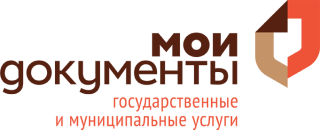 Неделя знаний для предпринимателейНа целую неделю гатчинский офис «МФЦ для бизнеса» превратится в лекторий для бизнесменов.С 4-8 сентября ежедневно в крупнейшем бизнес-офисе Ленинградской области для субъектов малого и среднего предпринимательства будут проходить тренинги и консультации. Обо всех последних нововведениях в законодательстве расскажут представители Федеральной налоговой слуюбы, Росреестра, Фонда социального страхования. Консультации проведут Уполномоченный по защите прав предпринимателей и организации поддержки предпринимательства. Банки и Ленинградская областная торгово-промышленная палата, бизнес-коучеры и другие организации соберутся под одной крышей в рамках «Недели знаний для предпринимателей».Мероприятие пройдет в бизнес-офисе МФЦ «Гатчинский», расположенном по адресу: г. Гатчина, ш. Пушкиское, 15, ТРК «Кубус».С программой недели знаний от МФЦ можно ознакомиться на сайте центров «Мои Документы» www.mfc47.ru с 28.08.2017. Дополнительную информацию можно получить по единому телефону справочной службы 8-800-500-0047.Бизнес-офисы МФЦ – уникальные организации, в которых субъектам малого и среднего предпринимательства предоставляется широкий спектр более чем из 150 государственных и негосударственных услуг. Физическое лицо, обратившееся в бизнес - офис ГБУ ЛО «МФЦ», за максимально короткий срок может стать предпринимателем, затратив минимум личного времени.Пресс-секретарь ГБУ ЛО «МФЦ» Юлия Ивановаpress@mfc47.ru